                                                                          ΑΠΟΦΑΣΗΟ Κοσμήτορας της Σχολής Γεωπονίας και Τροφίμων  του Πανεπιστημίου ΠελοποννήσουΈχοντας υπόψη:Τις διατάξεις του Ν. 4610/07-05-2019 «Συνέργειες Πανεπιστημίων και Τ.Ε.Ι., πρόσβαση στην τριτοβάθμια εκπαίδευση, πειραματικά σχολεία, Γενικά Αρχεία του Κράτους και λοιπές διατάξεις».Τις διατάξεις του Ν.4009/2011 (ΦΕΚ195/τ.Α΄/6/9/2011), «Δομή, λειτουργία, Διασφάλιση της ποιότητας των σπουδών και διεθνοποίηση των ανωτάτων εκπαιδευτικών ιδρυμάτων», όπως αυτός τροποποιήθηκε με το Ν. 4076/2012 (ΦΕΚ/159/τ.Α΄/10/8/2012) και τις διατάξεις του Ν. 4485/1017 (ΦΕΚ 114/τ. Α΄/04-08-1017) «Οργάνωση και λειτουργία της ανώτατης εκπαίδευσης, ρυθμίσεις για την έρευνα και άλλες διατάξεις».3. Τις διατάξεις της παρ. 2 του άρθρου 18 του Ν. 4485/1017 (ΦΕΚ 114/τ. Α΄/04-08-1017) «Οργάνωση και λειτουργία της ανώτατης εκπαίδευσης, ρυθμίσεις για την έρευνα και άλλες διατάξεις», όπως συμπληρώθηκαν με τις διατάξεις της παρ. 6α του άρθρου 19 του Ν. 4521/2018 (ΦΕΚ 38/τ.Α'/02-03-2018) «Ίδρυση Πανεπιστημίου Δυτικής Αττικής και άλλες διατάξεις».4.  Τις διατάξεις  των άρθρων 2,3 και 4 του Ν.3861/2010(ΦΕΚ 112/τ.Α΄/2010) << Ενίσχυση της διαφάνειας με την υποχρεωτική ανάρτηση νόμων και πράξεων των κυβερνητικών, διοικητικών και αυτοδιοικητικών οργάνων στο διαδίκτυο ‘’Πρόγραμμα Διαύγεια»’’ και άλλες διατάξεις>>, όπως τροποποιήθηκαν  και ισχύουν.5. Την αριθ. 7656 Διαπιστωτική Πράξη του Πρύτανη του ΠΑ-ΠΕΛ για την Εκλογή Κοσμήτορα της Σχολής Γεωπονίας και Τροφίμων (ΦΕΚ 734/13-09-2019 τ. Υ.Ο.Δ.Δ.).6. Την αριθ. 7652 Διαπιστωτική Πράξη του Πρύτανη του ΠΑ-ΠΕΛ για την Εκλογή Προέδρου του Τμήματος Γεωπονίας της Σχολής Γεωπονίας και Τροφίμων (ΦΕΚ 734/13-09-2019 τ. Υ.Ο.Δ.Δ.). 7. Την αριθ. 7654 Διαπιστωτική Πράξη του Πρύτανη του ΠΑ-ΠΕΛ για την Εκλογή Προέδρου του Τμήματος Επιστήμης και Τεχνολογίας Τροφίμων της Σχολής Γεωπονίας και Τροφίμων (ΦΕΚ 746/17-09-2019 τ. Υ.Ο.Δ.Δ.). 8. Την αριθ. 8767/20-09-2019 Διαπιστωτική Πράξη του Πρύτανη του ΠΑ-ΠΕΛ για τον ορισμό προσωρινού Αναπληρωτή Προέδρου του Τμήματος Επιστήμης και Τεχνολογίας Τροφίμων της Σχολής Γεωπονίας και Τροφίμων. 9. Την αριθ. 8767/20-09-2019 Διαπιστωτική Πράξη του Πρύτανη του ΠΑ-ΠΕΛ για  τον ορισμό προσωρινής Αναπληρώτριας Προέδρου Τμήματος Γεωπονίας της Σχολής Γεωπονίας και Τροφίμων. 10. Το με αριθμό πρωτοκόλλου 2/801/06-11-2019 έγγραφο περί ορισμού εκπροσώπων του Τμήματος Γεωπονίας της Σχολής Γεωπονίας και Τροφίμων.11. Το με αριθμό πρωτοκόλλου 1/507/04-11-2019 έγγραφο περί ορισμού εκπροσώπων του Τμήματος Επιστήμης και Τεχνολογίας Τροφίμων της Σχολής Γεωπονίας και Τροφίμων. 12. Το με αριθμό πρωτοκόλλου 101/16-10-2019 πρακτικό εφορευτικής επιτροπής για την εκλογή εκπροσώπων Ειδικού Τεχνικού Εργαστηριακού Προσωπικού ( Ε.Τ.Ε.Π.) στην Σχολή Γεωπονίας και Τροφίμων  του Πανεπιστημίου Πελοποννήσου.   13. Το με αριθμό πρωτοκόλλου 102/16-10-2019 πρακτικό εφορευτικής επιτροπής για την εκλογή εκπροσώπων  του Εργαστηριακού Διδακτικού Προσωπικού (Ε.ΔΙ.Π.)  στην Σχολή Γεωπονίας και Τροφίμων  του Πανεπιστημίου Πελοποννήσου.    14. Το με αριθμό πρωτοκόλλου 241/29-09-2020 έγγραφο του Φοιτητικού Συλλόγου περί ορισμού εκπροσώπου και του αναπληρωτή του στη Κοσμητεία της Σχολής  Γεωπονίας και Τροφίμων.Α Π Ο Φ Α Σ Ι Ζ Ο Υ Μ ΕΣυγκροτούμε τη Κοσμητεία της Σχολής Γεωπονίας και Τροφίμων  του Πανεπιστημίου Πελοποννήσου για το Ακαδ. Έτος 2020-2021 αποτελούμενη από τα παρακάτω τακτικά μέλη με τα αντίστοιχα – όπου προβλέπεται-νόμιμα αναπληρωματικά τους: 1. Τον κ. Πετρόπουλο Δημήτριο, Αναπληρωτή Καθηγητή του Τμήματος Γεωπονίας Κοσμήτορα της Σχολής.2. Τον κ. Δημόπουλο  Βασίλειο, Αναπληρωτή Καθηγητή και Πρόεδρο του Τμήματος Γεωπονίας  με προσωρινή Αναπληρώτρια Προέδρου Τμήματος, την Καθηγήτρια του Τμήματος κα. Πετροπούλου Σμαραγδή.3. Τον κ. Ζακυνθινό Γεώργιο, Καθηγητή και Πρόεδρο του Τμήματος Επιστήμης και Τεχνολογίας Τροφίμων με προσωρινό Αναπληρωτή Προέδρο του Τμήματος, τον κ. Σπηλιόπουλο Ιωακήμ Αναπληρωτή Καθηγητή του τμήματος.4. Τον κ. Σταθά Γεώργιο, Καθηγητή του Τμήματος Γεωπονίας. 5.Την κα. Ασημακοπούλου Άννα, Αναπληρώτρια Καθηγήτρια του Τμήματος Γεωπονίας.6. Τον κ. Δάρρα Αναστάσιο, Αναπληρωτή Καθηγητή του Τμήματος Γεωπονίας.7. Την κα. Παπαδέλλη Μαρίνα, Αναπληρώτρια Καθηγήτρια του Τμήματος Επιστήμης και Τεχνολογίας Τροφίμων.8. Την κα. Αγριοπούλου Σοφία, Λέκτορα του Τμήματος Επιστήμης και Τεχνολογίας Τροφίμων.9. Την κα. Ρεκούμη Κωνσταντίνα, Λέκτορα  του Τμήματος Επιστήμης και Τεχνολογίας Τροφίμων.10. Την εκπρόσωπο των Ε.Τ.Ε.Π. κα. Μαυρομμάτη Ελένη με αναπληρώτρια της, την   κα. Τσαγκάρη Βασιλική.11.Τον εκπρόσωπο των Ε.ΔΙ.Π. κ. Καρρά Σταύρο χωρίς αναπληρωτή του, γιατί δεν έχουν εκλέξει. 12. Τον εκπρόσωπο των Φοιτητών κ. Γεωργοστάθη Παντελεήμων με αναπληρωτή του, τον κ. Χασάνη Στέφανο.Γραμματέας της Κοσμητείας της Σχολής Γεωπονίας και Τροφίμων ορίζεται ο διοικητικός υπάλληλος κ. Τσίτουρας  Δημήτριος με αναπληρώτρια την κα. Μπούνα Νίκη διοικητικό υπάλληλο.Η παρούσα απόφαση να δημοσιευτεί στην Κεντρική Ιστοσελίδα του Ιδρύματος και να καταχωρηθεί στον ιστότοπο του Προγράμματος «ΔΙΑΥΓΕΙΑ».                                                                           Ο Κοσμήτορας της Σχολής                                                                                           Πετρόπουλος Π. Δημήτριος                                                                                                Αναπλ. Καθηγητής Εσωτερική Διανομή:  Πρύτανη ΠΑ.ΠΕΛ.  Αντιπρύτανη Διοικητικών Υποθέσεων ΠΑ.ΠΕΛ.  Τμήματα Γεωπονίας και Επιστήμης και Τεχνολογίας Τροφίμων  Διεύθυνση Προσωπικού Πανεπιστημίου Πελοποννήσου  Αναφερόμενους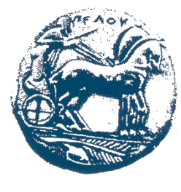        ΕΛΛΗΝΙΚΗ  ΔΗΜΟΚΡΑΤΙΑΠΑΝΕΠΙΣΤΗΜΙΟ ΠΕΛΟΠΟΝΝΗΣΟΥΣΧΟΛΗ ΓΕΩΠΟΝΙΑΣ ΚΑΙ ΤΡΟΦΙΜΩΝ ΑΝΑΡΤΗΤΕΑ ΣΤΟ ΔΙΑΔΙΚΤΥΟΚαλαμάτα :  29-9-2020    Αριθμ. Πρωτ : 242ΑΝΑΡΤΗΤΕΑ ΣΤΟ ΔΙΑΔΙΚΤΥΟΚαλαμάτα :  29-9-2020    Αριθμ. Πρωτ : 242ΑΝΑΡΤΗΤΕΑ ΣΤΟ ΔΙΑΔΙΚΤΥΟΚαλαμάτα :  29-9-2020    Αριθμ. Πρωτ : 242Ταχ. Δ/νση  : Αντικάλαμος 24100 ΚαλαμάταΤηλ.: 27210  45234. Fax: 27210 45120E-mail: steg@us.uop.grΠληροφορίες  :  Δημήτριος ΤσίτουραςΘΕΜΑ: Συγκρότηση Κοσμητείας της Σχολής Γεωπονίας και  Τροφίμων.